SZCZEGÓŁOWY OPIS PRZEDMIOTU ZAMÓWIENIAPrzedmiotem zamówienia jest wykonanie materiałów promocyjnych (zwanych dalej: „materiałami”) dla Zamawiającego z nadrukiem projektów graficznych oraz dostarczenie ich do siedziby Zamawiającego.W skład materiałów wchodzą:Kalendarz książkowy na rok akademicki 2019/2020;Folder Kodeks dobrych praktyk w ogrodnictwie.Wymagania dotyczące parametrów i jakości materiałów, o których mowa w ust. 2, zostały określone w poniższej tabeli (zwanej dalej „tabelą”). Ilekroć jest w niej mowa w stosunku do określonego materiału o parametrze „ok.” należy przez to rozumieć tolerancję +/- 10% od parametru podanego dla danego materiału, z zastrzeżeniem, że różnica w ww. granicach nie powoduje utraty jakości i funkcjonalności danego materiału oraz nie zaburza estetyki koncepcji graficznej.Na materiały objęte niniejszym zamówieniem, Wykonawca udzieli Zamawiającemu 12-miesięcznej gwarancji licząc od dnia podpisania przez Zamawiającego oraz Wykonawcę protokołu odbioru. Zamawiający wymaga, aby wszelkie koszty związane z obsługą gwarancyjną ponosił Wykonawca.W przypadku stwierdzenia wad w odebranych materiałach w okresie 12 miesięcy licząc od daty podpisania przez Wykonawcę i Zamawiającego protokołu odbioru, Wykonawca zobowiązuje się na żądanie Zamawiającego w ciągu nie dłuższym niż 5 dni roboczych, wymienić wadliwe materiały i dostarczyć je do siedziby Zamawiającego.Wykonawca jest zobowiązany do:przedstawienia Zamawiającemu co najmniej po jednym próbnym egzemplarzu materiałów wyszczególnionych w ust. 2  pkt. 1-2 SOPZ. Egzemplarze próbne nie wliczają się do ilości zamawianych materiałów i nie będą zwrócone Wykonawcy po akceptacji, wchodzą w skład dokumentacji Zamawiającego.wykonania materiałów zgodnie z wymaganiami techniczno-ilościowymi wskazanymi w tabeli;dostarczenia i wniesienia materiałów w ilości, o której mowa w tabeli poniżej, do siedziby Zamawiającego, o której mowa w ust. 9 pkt 1.Warunki realizacji i odbioru materiałów:termin dostarczenia materiałów do siedziby Zamawiającego, o których mowa w  ust. 2 pkt 1 SOPZ – 28 dni kalendarzowych od dnia podpisania Umowy oraz 7 dni kalendarzowych od podpisania umowy dla materiałów, o których mowa w ust. 2 pkt 2 SOPZ.wszystkie materiały muszą być fabrycznie nowe, pełnowartościowe, wolne od wad technicznych i prawnych oraz pierwszego gatunku; w celu dokonania oceny zgodności oferowanych materiałów ze specyfikacją określoną w tabeli, przed przystąpieniem do produkcji docelowej, Wykonawca przedstawi Zamawiającemu do akceptacji po jednym próbnym egzemplarzu materiałów wyszczególnionych w poz. 1-2 tabeli poniżej, na których będą nanoszone zaakceptowane przez Zamawiającego oznaczenia. Egzemplarze próbne nie wliczają się do ilości zamawianych materiałów i nie będą zwrócone Wykonawcy po akceptacji, wchodzą w skład dokumentacji Zamawiającego. Rodzaje oznaczeń na poszczególnych materiałach zostały określone w tabeli poniżej; materiały muszą być wyprodukowane zgodnie z zaakceptowanymi przez Zamawiającego próbkami materiałów.Dostawa materiałów:w ramach wynagrodzenia, Wykonawca dostarczy materiały w liczbie oraz rodzaju o których mowa w tabeli poniżej, do pomieszczenia które zostanie wskazane przez Zamawiającego w siedzibie Zamawiającego, w godzinach pracy Zamawiającego, niebędących godzinami szczytu porannego i szczytu popołudniowego, od poniedziałku do piątku, na adres: Generalna Dyrekcja Ochrony Środowiska ul. Wawelska 52/54, 00-922 Warszawa.W przypadku zmiany adresu siedziby, Zamawiający wskaże inne miejsce dostawy, na co najmniej 3 dni robocze przed planowaną dostawą;poszczególne rodzaje materiałów zostaną dostarczone w kartonowych opakowaniach zbiorczych. Na każdym opakowaniu zbiorczym, Wykonawca zaznaczy rodzaj materiałów, liczbę sztuk w opakowaniu oraz całkowitą wagę danego opakowania zbiorczego;Wykonawca zapewni wyładunek materiałów oraz złożenie w miejscu wskazanym przez Zamawiającego. Wykonawca zobowiązany jest zapewnić osoby do realizacji tych czynności. Sposób transportu oraz opakowanie materiałów muszą zapewniać zabezpieczenie przed uszkodzeniami. Za szkody powstałe z winy nienależytego opakowania oraz/lub transportu winę ponosi Wykonawca. Koszt dostarczenia i rozładunku w pomieszczeniu wskazanym przez Zamawiającego wchodzi w zakres ceny za realizację zamówienia. Wymagania dotyczące współpracy Zamawiającego z Wykonawcą:wszystkie materiały na poszczególnych etapach prac, Wykonawca będzie odbierał i dostarczał na własny koszt z/do siedziby Zamawiającego;Wykonawca zobowiązany jest każdorazowo do osobistego stawiania się w siedzibie Zamawiającego w terminie wskazanym przez Zamawiającego, jeśli Zamawiający uzna że wymaga tego prawidłowa realizacja Umowy;Wykonawca ma obowiązek uwzględnić i wprowadzić wszystkie uwagi zgłaszane przez Zamawiającego.Lp.PrzedmiotOpisLiczba1.Kalendarz książkowyKalendarz książkowy na rok akademicki 2019/2020SPECYFIKACJA:Objętość: 480 stronOprawa zintegrowana, szyta nićmiOkładka : full color, karton 250 g, mat, lakier miejscowy, kapitałka zielona, określona w skali CMYK: 70, 0, 100, 0, format 204 x 220mmWyklejki ONE Matt 135g Środek: ONE Matt 90g, 198 x 215 mmTasiemka gładka 6 mm w kolorze zielonym,  określonym w skali CMYK: 70, 0, 100, 0Elastyczne zamknięcie kalendarza gumką (szerokość gumki w przedziale 6-8 mm) w kolorze zielonym, określonym w skali CMYK: 70, 0, 100, 0Rozszerzalna wewnętrzna kieszeń (papier  ONE Matt 135g - papier z certyfikatem FSC ) klejona do tylnej wyklejki (3 str. okładki), - element łączący okładkę z kieszenią w kolorze zielonym - zgodnym z kolorem gumki i tasiemki- wkładanie do kieszeni od wewnątrz- wykonanie zgodne z poniższym zdjęciem poglądowym: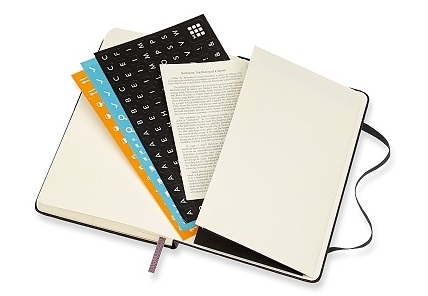 Projekt graficzny dostarcza ZamawiającyOpakowanie: produkty pakowane w kartonowe opakowania zbiorcze – kartony opisane w sposób umożliwiający identyfikację liczby i rodzaju materiałów (nazwa produktu) jakie zostały umieszczone w danym opakowaniu.3000 sztuk2.Folder Folder Kodeks dobrych praktyk w ogrodnictwieSPECYFIKACJA:Format: 360 x 170 mm 
- folder składany na 3 w „zetkę” do formatu 120 x 170 mm- bigowanie: podwójne, dopasowane do kierunku składania, 1 prawostronne, 1 lewostronne
- druk: dwustronny, full colorPapier: gramatura 250/300g/m2,- folia matowa na całości, dwustronnie- miejscowe lakierowanie niewielkich elementów lakierem błyszczącym po obydwu stronach, lakier UVKolorystyka: CMYK 4+4Projekt graficzny dostarcza ZamawiającyWykonanie zgodne z poniższą wizualizacją: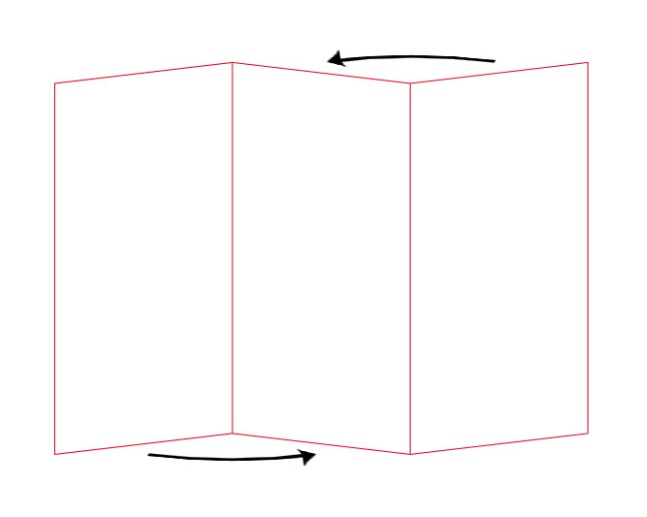 Opakowanie: Całość umieszczona w  opakowaniu zbiorczym – kartony opisane w sposób umożliwiający identyfikację liczby i rodzaju materiałów (nazwa produktu) jakie zostały umieszczone w danym opakowaniu.1000 sztuk